Supporting: MSFFL2011 Select, operate and maintain grinding equipment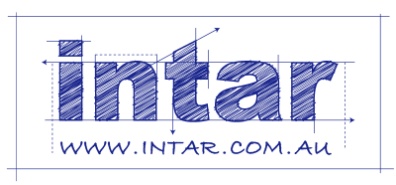 Section 1 Assignment: Principles of grindingProvide short answers to the following questions:What does ‘diamond grinding’ mean? That is, how are the diamonds used and what is their purpose?What are the main advantages of using a concrete grinder, compared with other surface preparation machines?(a) What does CSP stand for? (b) What CSP can a diamond grinder achieve?Highlight the correct word in each of the following sentences:If the concrete is hard – use a hard / soft bond segmentIf the concrete is soft – use a hard / soft segment.(a) 	If you found that the diamond segments had glazed over and become very hot, what would that tell you about your choice of bond hardness? (b)	What bond hardness would you fit to the machine to overcome the problem?NameDate